The Honor Guard Sergeant must be able to keep proper discipline, maintaining his/her uniform and keeping proper grooming always to lead by example. They must also be able to delegate different tasks throughout their flight without causing any problems and confusion.The Honor Guard Sergeant is responsible for assisting the Honor Guard Commander in accomplishing Corps goals by preparing cadets for special public appearances.Assists setting up schedules and the training of all Honor Guard members.  Supervises rehearsals.Helps coordinate Honor Guard schedule with Honor Guard Commander and Honor Guard members and recommends cadets for Honor Guard duty.Ensures Cadet Permission slips are coordinated through Mission Support personnel.Ensures Honor Guard records are updated with community service hours.Recruits cadets for Honor Guard duties.Keeps Honor Guard Commander, D&C Squadron Commander, Superintendent, SASI, and ASIs informed of any upcoming events or projects in your agenda.Helps coordinate with appropriate units for support when events are scheduled.Assists with ensuring all events with Honor Guard requirements are properly planned and manned.Coordinates with Logistics Squadron personnel all Honor Guard uniform and equipment requirements.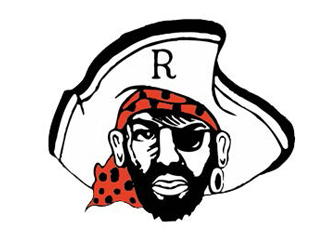 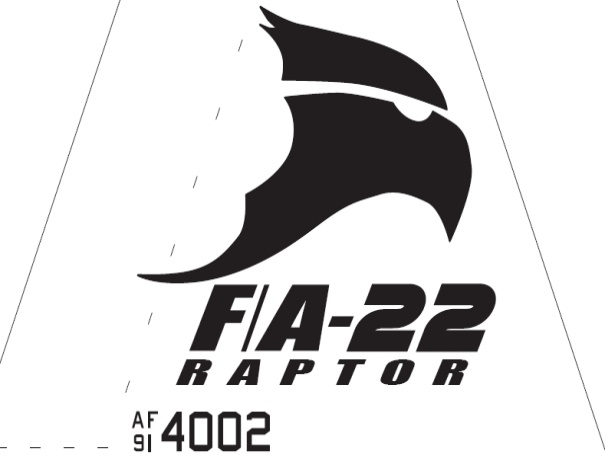 